Artikelbeschreibung /Ausschreibungstext Gummimatte Traugott PITZ-CUT PREMIUM 2516-0 schwer entflammbarGummiwabenmatte PITZ-CUT PREMIUM 2516-0 schwer entflammbar.Hochqualitative Ringgummimatte, starke und elastische Ausführung, Premium-Oberfläche mit spezieller verstärkter Rippenstruktur für längere Standzeiten und erhöhte RutschbeständigkeitSpezial-Gummimischung für das Auflegen auf Gitterroste.Unterbindet das rasche Einschneiden der Metallbänder der GR in die Matte.bei hohen Minustemperaturen bleibt die Ware elastischer, längere Standzeit der Rippen.Basismaterial: 100 % NaturgummiZertifizierungen: EN 13501-1 geprüft nach EN ISO 11925-2 und EN ISO 9239-1Klassifizierungen: Brandverhalten Cfl, Rauchentwicklung s1Maß: ca. 100 cm x 150 cm x 23,5 mm, offener bzw. geschlossener BodenLochanzahl pro m² 576 Stk.Mindestens Gewicht: 15,10 kg/m2Shore-Härte: 67-70Georg Traugott GmbH, Feldstraße 1, 6020 Innsbruck	LO: …………………………	SO: …………………………	________________________Menge: ……………      Einheit: m²		EP:  ……………………….…	GP: …………………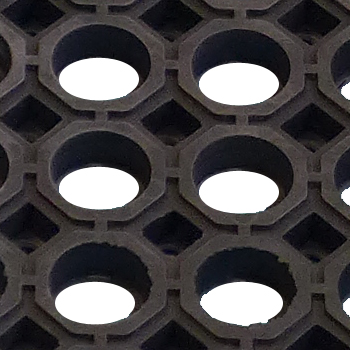 